Kawasaki 85ZA Wheel Loader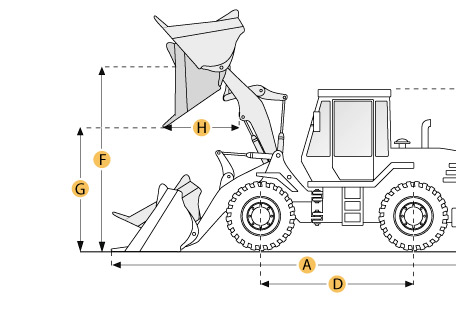 Selected DimensionsSpecification
 KAWASAKI KLD85Z Выпуск 1974-82 г.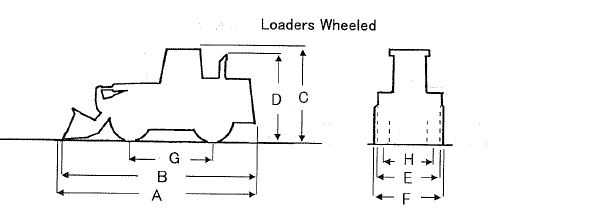 BucketBucketBucketG. Dump Clearance at Max Raise9.9 ft in3015 mmDimensionsDimensionsDimensionsA. Length with Bucket on Ground26.3 ft in8010 mmC. Height to Top of Cab11.4 ft in3475 mmD. Wheelbase10.8 ft in3300 mmH. Reach at Max Lift and Dump3.8 ft in1145 mmEngineEngineEngineMakeNissanNissanModelPE6T34PE6T34Net Power216 hp161.1 kwPower Measured @2200 rpm2200 rpmDisplacement712.1 cu in11.7 LAspirationdiesel w/ turbodiesel w/ turboOperationalOperationalOperationalOperating Weight43651.5 lb19800 kgTurning Radius21.8 ft in6650 mmTire Size26.5-25-20PR(L3)26.5-25-20PR(L3)TransmissionTransmissionTransmissionNumber of Forward Gears44Number of Reverse Gears44Max Speed - Forward21.1 mph34 km/hMax Speed - Reverse21.6 mph34.7 km/hHydraulic SystemHydraulic SystemHydraulic SystemRaise Time6.3 sec6.3 secDump Time1.4 sec1.4 secLower Time3.5 sec3.5 secBucketBucketBucketBreakout Force4172.5 lb18.6 kNDump Clearance at Max Raise9.9 ft in3015 mmBucket Capacity - heaped5 yd33.8 m3Bucket Capacity - struck4.3 yd33.3 m3DimensionsDimensionsDimensionsLength with Bucket on Ground26.3 ft in8010 mmHeight to Top of Cab11.4 ft in3475 mmWheelbase10.8 ft in3300 mmReach at Max Lift and Dump3.8 ft in1145 mm